2019届毕业研究生离校须知亲爱的研究生毕业班同学：在你们顺利完成学业，即将毕业离校之际，我们向全体毕业生表示祝贺！为方便大家办理离校手续，现将相关事项及对应部门办理时间、地点公布如下。一、查看离校手续审批情况登录东华大学数字化校园信息门户（ehall.dhu.edu.cn），选择“研究生系统”，在“离校办理服务”查看离校手续相关部门审批情况，若仍未批准或审核不通过，请及时去该部门办理直至审核完毕。二、办理事项1、图书馆：请在3月20日前完成以下手续：（1）图书馆将在3月15日前为没有欠书的同学批量办理一卡通图书借还功能的网上注销手续，如因欠书未及时归还等原因未通过图书馆审批的，请至两校区服务台办理图书归还和一卡通图书借还功能的注销手续。地点：松江校区图书馆二楼大厅服务台，延安路校区图书馆一楼服务台。（2）提交学位论文电子版至图书馆。路径：图书馆主页→“读者服务”→“论文提交”。同时请在该页面点击“纸本信息输入”，填写纸质版论文信息。申请保密的论文也要提交其电子版，在填写论文基本信息的表单时，请在“密级”一栏选择“秘密”。注意：必须在校园网内进行，提交论文格式为.pdf。论文提交成功后2周内完成审批。个人请随时上网查看自己论文的审批进展。（3）提交学位论文印刷版到图书馆。涉及保密论文的，提交保密协议即可。地点：松江校区图书馆410室；延安路校区图书馆501室。2、档案馆：请在3月21日前提交学位论文印刷版到档案馆。涉及保密论文的，请同时提交保密协议。地点：松江校区行政楼430室档案馆；延安路校区第三教学楼13楼档案馆。3、团委：团员以学院为单位统一到团委办理团组织关系转移手续。松江校区：3月21日（9:00-16:00），大学生活动中心213室；延安路校区：3月20日（9:00-16:00），小红楼（4宿旁）一楼团委办公室。4、保卫处：户口在我校集体户口的，请按如下操作：（1）到外省市就业或不申请落户上海的非上海生源毕业生（非定向），请带好毕业证原件和复印件、报到证、身份证到保卫处办理户口迁往外省市就业单位或原籍手续。若属于结婚迁往配偶外省地户籍的需提供对方派出所出具的准予迁入证明。（2）在本市就业，且申请落户上海的非上海生源毕业生（非定向），等收到落户批复后，凭批复和毕业证原件和复印件、报到证、身份证到保卫处办理户口网迁手续；落户申请不成功的，凭毕业证原件和复印件、报到证、身份证到保卫处办理户口迁往原籍手续。地点：松江校区图文中心B区119室；延安路校区科技楼203室。5、学生就业服务中心：请于3月8日-14日间核对离校信息，路径：登录东华大学学生就业创业服务网（http://ejob.dhu.edu.cn/）→个人中心→离校信息核对。后续学生就业服务中心将统一打印的报到证下发至学院。根据学院时间安排，可领取报到证（注意：报到证上联请妥善保管，报到证下联须交学生处放入学生档案）。6、财务处：（1）请于3月22日前缴清所欠学费、住宿费、城镇医保等费用。所欠学费、住宿费、城镇医保可以通过以下两种方式之一缴清：网上缴费访问东华大学收费服务管理系统http://epay.dhu.edu.cn/，然后输入用户名（学号）和密码（学校信息门户密码）登录，在“我的待付款”中可以查到应缴费用并进行相关的缴费操作。网上缴费可使用支付宝、微信，或任何有网银功能的银行卡（国内卡不收取手续费）。银行扣款于3月20日之前，把所欠的学费、住宿费、城镇医保足额地存入中国银行卡内，由财务处统一代扣。原则上，财务处现场不接受缴费事宜。（2）凭报到证领取派遣费（仅限到外省市就业学生）。时间：3月26、27日（8:30-11:00，13:00-15:45）。地点：松江校区行政楼139室；延安路校区中北楼168室。7、学生处：（1）助学贷款毕业还款确认：校园地助学贷款：须签订还款协议或再贴息协议，或提前结清。已办理好还款确认手续的，无需再次办理。生源地信用助学贷款如有国家开发银行贷款，须登录国家开发银行学生在线服务系统（www.csls.cdb.com.cn）进行毕业确认，具体通知请关注DHU东小阳微信公众号，输入1即可查看。已申请好毕业确认的，学校审核后，离校审批中“研究生贷款”自动通过。离校审批中研究生贷款没有通过的请于3月20日之前致电67792369咨询办理。（2）档案处理：请按《东华大学毕业生档案须知》（关注DHU东小阳微信公众号，输入2即可查看）要求办理。报到证下联（白联）必须放进档案，毕业生档案材料齐全后将陆续寄往档案接收部门，寄出时间和档案接收单位，可登录东华大学数字化校园信息门户，进入“研究生档案管理”查询。如果档案已寄出则会显示寄出时间，接收单位等信息；如档案未寄出则会显示缺少的材料及相关办理部门，请及时按照提示办理相关手续才可寄出。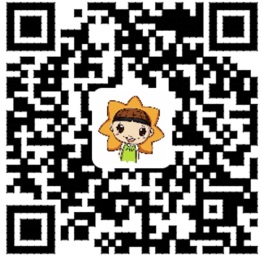 扫一扫关注DHU东小阳微信公众号8、宿舍管理部：在3月31日前必须办理退宿手续并在规定时间内离开宿舍。先到各自所在宿舍楼管理员处办理退宿，取得退宿通知单后到宿管部办理退宿手续。地点：松江校区32号综合楼1楼大厅，延安路校区第八宿舍南侧一楼。9、一卡通中心：请于毕业离校之日用完一卡通校园卡内余额，一卡通校园卡将于毕业研究生学位论文答辩通过之日起的3个月后自动失效。10、发展联络处：请毕业生办理毕业离校手续之前，提前微信扫描以下二维码，完成加入东华大学校友会的注册流程，并关注“东华大学校友会”官方微信。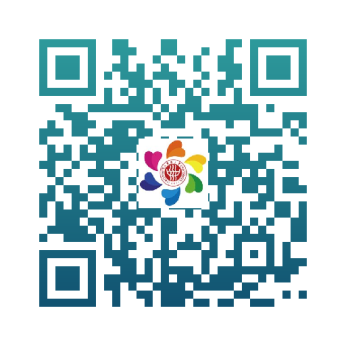 扫一扫注册东华大学校友会注册的同学，可以至东华大学校友会领取精美东华明信片和校徽礼盒（数量有限，领完即止）。领取时间：3月26日（9:00-11:00，13:00-16:00）领取地点：松江校区行政楼552室；延安路校区发展联络处校友之家（近中山西路校门）。11、学院：请分别完成以下3项手续：（1）请导师进入数字化校园信息门户，在“首页→教师研究生教学服务→导师审核学生离校”内审批。（2）到学院归还学院图书资料或物品等。毕业生党员按照学院党组织通知时间、地点办理党组织关系转移手续。（3）提交毕业研究生登记表至辅导员办公室。以上所有部门都审批通过后，请于3月27日毕业典礼后到各学院领取毕业证书、学位证书、报到证等。三、2019届研究生毕业典礼暨学位授予仪式时间：松江校区2019年3月27日9：00；延安路校区2019年3月27日13：30。地点：松江校区锦绣会堂；延安路校区第三教学楼二楼演讲厅。预祝广大毕业生一切顺利，鹏程万里！学生处  研究生部2019年3月13日